Electronic Submission:Scan form as PDF & upload via Paper Agency Portal in the HR Info Portal.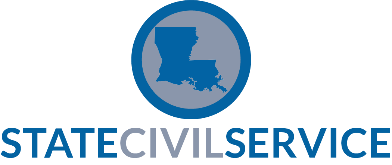 Hire Form for Paper AgenciesRevised: 03/24Employee Information                                                      Employee Information                                                      Employee Information                                                      Employee Information                                                      Hire Date:  Gender:     Male         Female            Non-binary  Gender:     Male         Female            Non-binary  Date of Birth:  Agency Name:  Agency Name:  Agency Personnel Area:  Agency Personnel Area:  Employee’s Name: Employee’s Name: Social Security Number: Social Security Number: Highest level of education achieved:Highest level of education achieved:Institution:Institution:Type of degree/certification/diploma awarded:Type of degree/certification/diploma awarded:Institution Location/State:Institution Location/State:Major field of study (if a college degree is indicated):Major field of study (if a college degree is indicated):Major field of study (if a college degree is indicated):Major field of study (if a college degree is indicated):Appointment/Position InformationAppointment/Position InformationAppointment/Position InformationAppointment/Position InformationAppointment/Position InformationAppointment/Position InformationAppointment/Position InformationAppointment/Position InformationAppointment/Position InformationAppointment/Position InformationAppointment/Position InformationHire Reason/SCS Rule Number for Hire Action:  Hire Reason/SCS Rule Number for Hire Action:  Hire Reason/SCS Rule Number for Hire Action:  Hire Reason/SCS Rule Number for Hire Action:  Hire Reason/SCS Rule Number for Hire Action:  Hire Reason/SCS Rule Number for Hire Action:  Hire Reason/SCS Rule Number for Hire Action:  Hire Reason/SCS Rule Number for Hire Action:  Hire Reason/SCS Rule Number for Hire Action:  Hire Reason/SCS Rule Number for Hire Action:  Hire Reason/SCS Rule Number for Hire Action:  Position Number: Position Number: Position Number: Job Title: Job Title: Job Title: Job Title: Classified           Unclassified    Classified           Unclassified    Classified           Unclassified    Classified           Unclassified    Job Posted By Civil Service:  Yes   No Job Posted By Civil Service:  Yes   No Job Posted By Civil Service:  Yes   No Job Posted By Civil Service:  Yes   No Minimum Qualifications Met:  Yes    No Minimum Qualifications Met:  Yes    No Minimum Qualifications Met:  Yes    No Minimum Qualifications Met:  Yes    No Minimum Qualifications Met:  Yes    No LA Careers Requisition Number:LA Careers Requisition Number:Contract Type: Contract Type: Contract Type: Contract Type: Contract Type: Assignment End Date (if applicable): Assignment End Date (if applicable): Assignment End Date (if applicable): Assignment End Date (if applicable): Assignment End Date (if applicable): Assignment End Date (if applicable): Address: Address: Address: Address: Address: City: City: City: City: City: State:  Zip Code: Zip Code: Zip Code: Zip Code: Zip Code: Parish: Parish: Parish:     Click here if employee wants address information kept confidential      Click here if employee wants address information kept confidential      Click here if employee wants address information kept confidential  Work Hours (FT or PT): Work Hours (FT or PT): Work Hours (FT or PT): Work Hours (FT or PT): Pay Reason:  Pay Reason:  Pay Reason:  Pay Reason:  SCS Rule Number for Pay: SCS Rule Number for Pay: SCS Rule Number for Pay: Pay Amount:Hourly: Hourly: Hourly: Bi-weekly: Bi-weekly: Bi-weekly: Bi-weekly: Annually: Annually: Annually: Race/Nationality:    Race/Nationality:    American Indian/Alaskan Native      African American or Black     Asian      Caucasian              Native Hawaiian or Other Pacific Island     Other  American Indian/Alaskan Native      African American or Black     Asian      Caucasian              Native Hawaiian or Other Pacific Island     Other  American Indian/Alaskan Native      African American or Black     Asian      Caucasian              Native Hawaiian or Other Pacific Island     Other  American Indian/Alaskan Native      African American or Black     Asian      Caucasian              Native Hawaiian or Other Pacific Island     Other  American Indian/Alaskan Native      African American or Black     Asian      Caucasian              Native Hawaiian or Other Pacific Island     Other  American Indian/Alaskan Native      African American or Black     Asian      Caucasian              Native Hawaiian or Other Pacific Island     Other  American Indian/Alaskan Native      African American or Black     Asian      Caucasian              Native Hawaiian or Other Pacific Island     Other  American Indian/Alaskan Native      African American or Black     Asian      Caucasian              Native Hawaiian or Other Pacific Island     Other  American Indian/Alaskan Native      African American or Black     Asian      Caucasian              Native Hawaiian or Other Pacific Island     Other  FLSA Status:   Exempt                        Non-Exempt       FLSA Status:   Exempt                        Non-Exempt       FLSA Status:   Exempt                        Non-Exempt       FLSA Status:   Exempt                        Non-Exempt       FLSA Status:   Exempt                        Non-Exempt       FLSA Status:   Exempt                        Non-Exempt       Adjusted Service Date: Adjusted Service Date: Adjusted Service Date: Adjusted Service Date: Adjusted Service Date: Agency Contact InformationAgency Contact InformationAgency Contact InformationAgency Contact InformationAgency Contact InformationContact Name:  E-mail Address: E-mail Address: Phone: Phone: I hereby certify that all information on this document is true and correct to the best of my knowledge.I hereby certify that all information on this document is true and correct to the best of my knowledge.I hereby certify that all information on this document is true and correct to the best of my knowledge.I hereby certify that all information on this document is true and correct to the best of my knowledge.I hereby certify that all information on this document is true and correct to the best of my knowledge.Appointing Authority Signature: Appointing Authority Signature: Title: Title: Date: STATE CIVIL SERVICE USE ONLYSTATE CIVIL SERVICE USE ONLYSTATE CIVIL SERVICE USE ONLYLaGov HCM Personnel Number: 